«Как животные помогают человеку» план-конспект непосредственно образовательной деятельности в старшей группе(как результат работы по проекту «Они живут рядом с нами»)Автор: Рогова Мария Викторовна – воспитатель МБДОУ «Детский сад №18» г.о. Самара     Цель: Формировать представлений о том, как животные помогают человеку.Задачи:- расширять представления о животных разных стран и континентов;- способствовать формированию представлений о том, как животные помогают человеку;- развивать любознательность, познавательную активность;- развивать творческие способности;- расширять словарный запас.Материалы и оборудование: Ноутбук, проектор. Презентация «Как животные помогают человеку (лошадь, слон, верблюд, собака)». Бумага формата А4, цветные карандаши.Предварительная работа: Чтение рассказов о животных. Дидактические игры. Беседы о животных. Рассматривание иллюстраций с изображением животных. Рисование и лепка животных разных стран.Методы и приемы:словесные: беседа; вопросы детям; наглядные: демонстрация презентации;практические: физ. минутка; рисование детьми картинки на тему «Собака - друг и помощник человека».Ход образовательной деятельности.Воспитатель приглашает детей посмотреть слайды.Слайд 1. Воспитатель предлагает назвать животное. Спрашивает: лошадь домашнее или дикое животное? Обобщает ответы детей: лошади, живущие в природе – это дикие животные. Человек смог приручить лошадь и сделать ее домашним животным. За домашними животными человек ухаживает и может использовать их в своей повседневной жизни.Воспитатель предлагает подумать, как лошадь может помогать человеку в его жизнедеятельности.Показ слайдов:Слайд 2. Всадник, скачущий на лошади;Слайд 3. Лошадь, перевозящая груз;Слайд 4. Лошадь, запряженная в плуг.Воспитатель беседует с детьми по изображениям на слайдах. Поощряет правильные и интересные ответы.Слайд 5. Воспитатель предлагает назвать животное. Спрашивает: слон домашнее или дикое животное? Обобщает ответы детей. Поясняет, что человек приручил слона. На одомашненном слоне человек может ездить, используя его как средство передвижения, и перевозить груз. Таких прирученных слонов, в основном, держат в Индии и Африке. Предлагает детям подумать, как слон может помогать человеку в жизнедеятельности.Показ слайдов:Слайд 6. Погонщик едет на слоне;Слайд 7. Слон несет бревна;Слайд 8. Слон перевозит груз.Воспитатель беседует с детьми по изображением на слайдах. Поощряет правильные и интересные ответы.Физминутка:В.: Ребята, предлагаю вам немного отдохнуть.Дети выполняют действия в соответствии с текстом стихотворения. (Выполняют каждое движение 2 – 3 раза.)В.: Отдохнули? Молодцы!А сейчас предлагаю вернуться к просмотру слайдов.Слайд 9. Воспитатель предлагает назвать животное. Спрашивает: верблюд домашнее или дикое животное? Обобщает ответы детей. Поясняет, что человек приручил верблюда. На одомашненном верблюде человек может ездить, используя его как средство передвижения, и перевозить груз. В пустыне верблюд без труда может найти источник воды и привести туда человека. Одомашненных верблюдов люди содержат в основном в странах Азии, Африки и Америки. Предлагает детям подумать, как верблюд может помогать человеку.Показ слайдов:Слайд 10. Погонщик едет на верблюде;Слайд 11. Верблюд в пустыне около воды;Слайд 12. Верблюд перевозит груз.Воспитатель беседует с детьми по изображением на слайдах. Поощряет правильные и интересные ответы.Слайд 13. Воспитатель предлагает назвать животное. Спрашивает: собака домашнее или дикое животное? Обобщает ответы детей: давным–давно собаки тоже были дикими животными. Человек приручил собаку, и она стала его верным другом и помощником. На земле наиболее распространенное полезное человеку животное – домашняя собака. Предлагает детям рассказать, как собака может помогать человеку в его жизнедеятельности.Показ слайдов:Слайд 14. Собака охраняет дом;Слайд 15. Хозяин с собакой на охоте;Слайд 16. Собаки тянут сани, в которых сидят люди;Слайд 17. Слепого человека ведет собака;Слайд 18. Полицейский с собакой догоняет преступника;Слайд 19. Пограничник с собакой охраняет границу.Воспитатель предлагает нарисовать картинку на тему «Собака – друг и помощник человека».Оформление выставки. Список используемой литературы:«Ознакомление с природой в детском саду». Старшая группа. Под редакцией О.А. Соломенниковой. В зоопарке стоит слон.(Дети встают в круг.)Уши, хобот, серый он.(Показывают какие у слона уши и хобот.)Головой своей кивает,(Кивают головой.)Будто в гости приглашает.(Разводят руки в стороны.)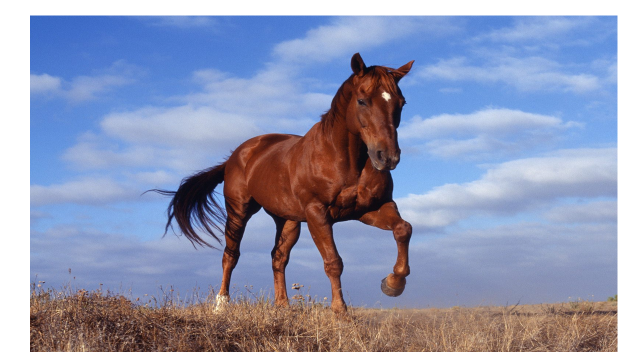 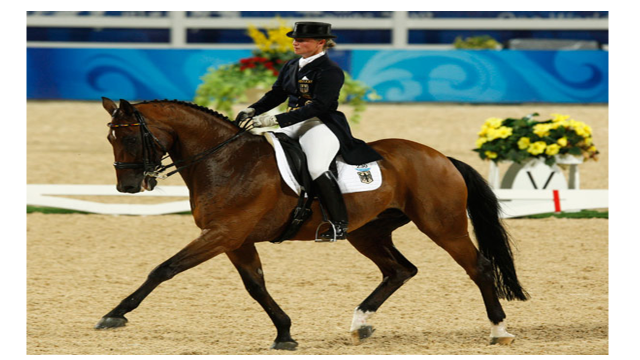 Слайд 1Слайд 2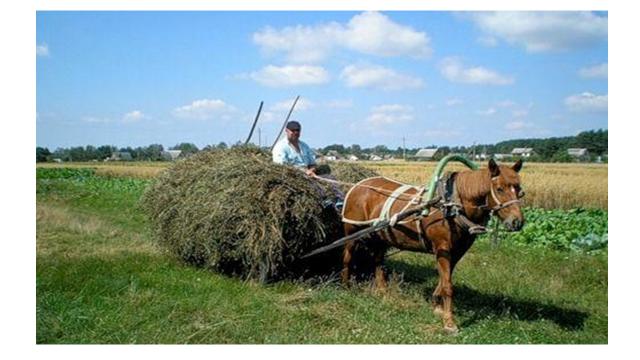 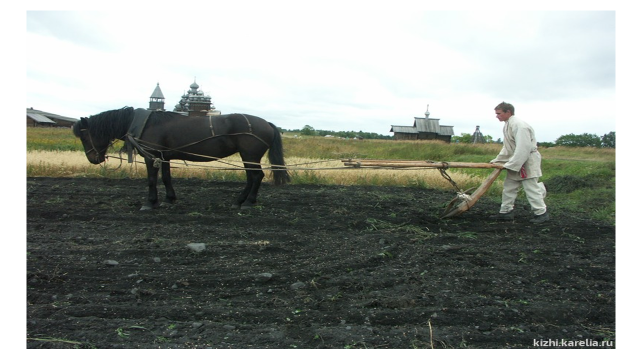 Слайд 3Слайд 4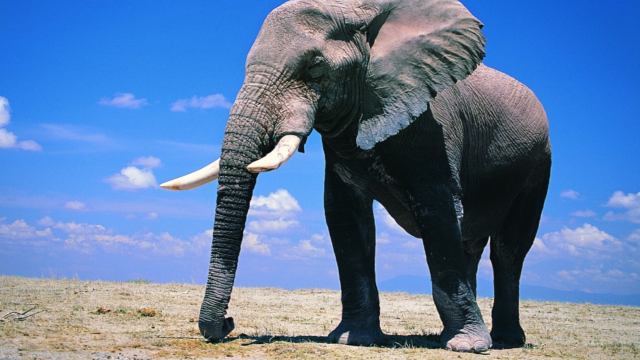 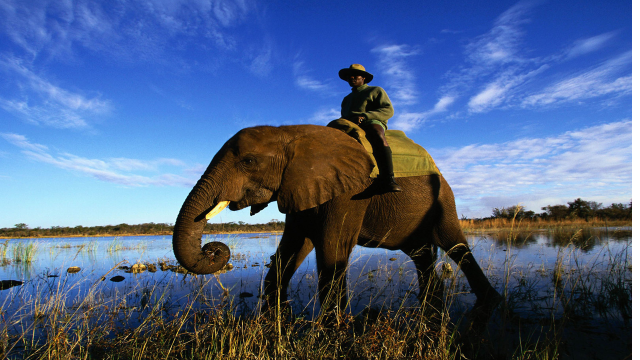 Слайд 5Слайд 6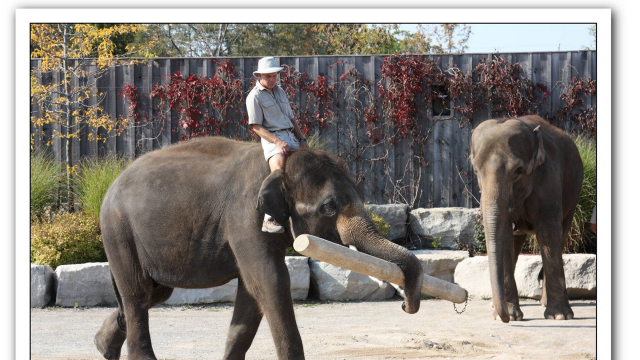 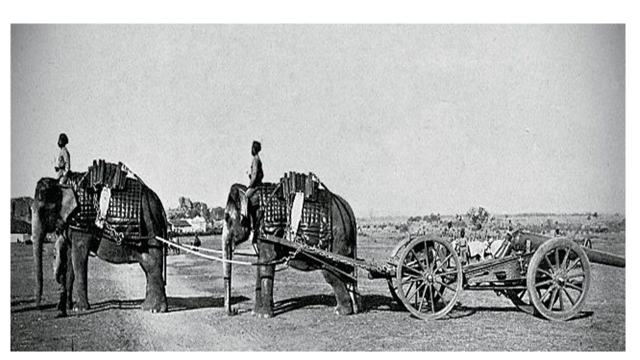 Слайд 7Слайд 8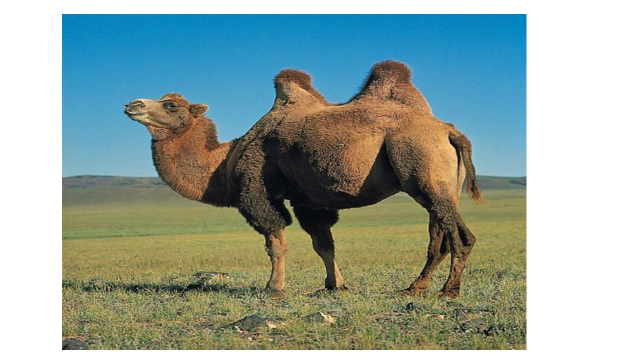 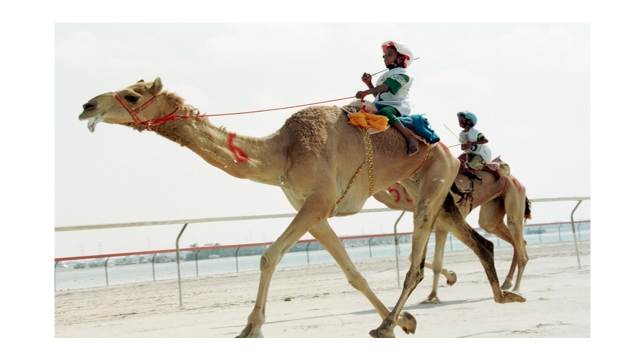 Слайд 9Слайд 10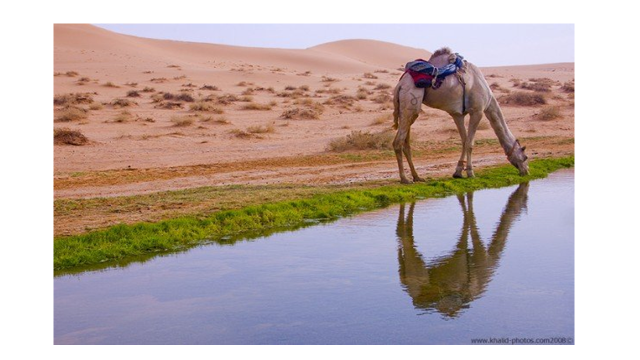 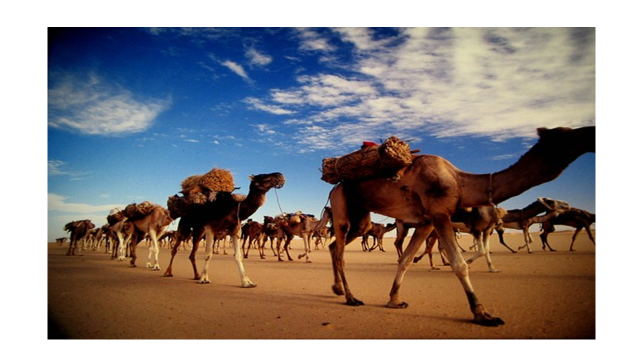 Слайд 11Слайд 12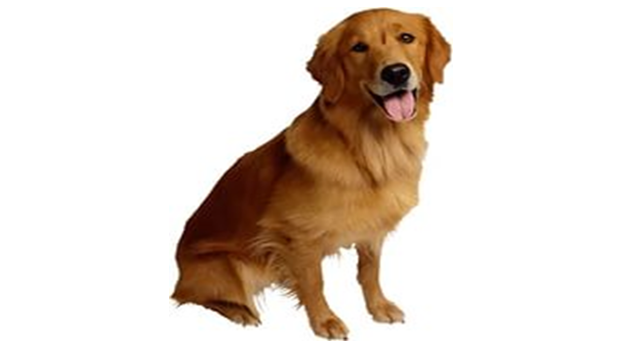 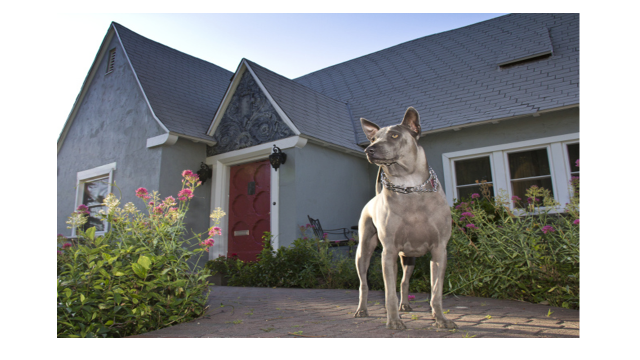 Слайд 13Слайд 14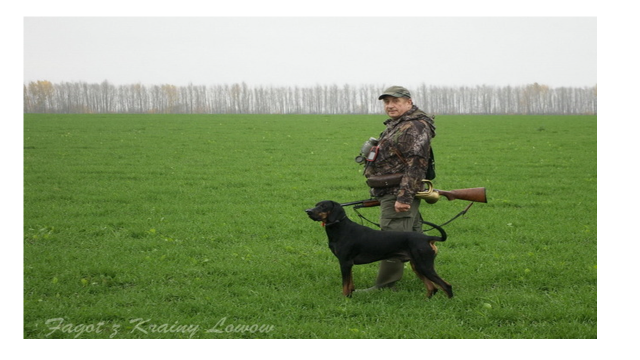 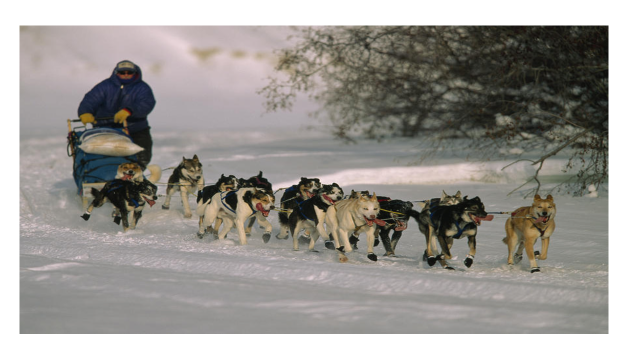 Слайд 15Слайд 16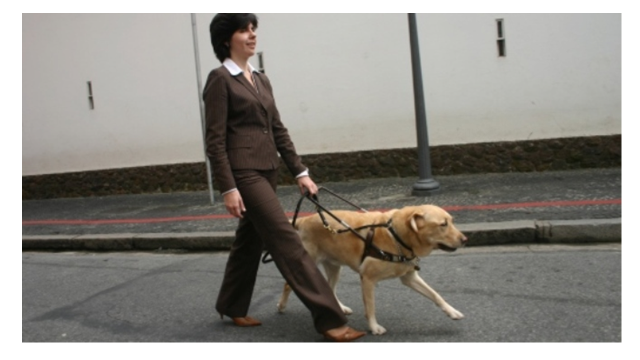 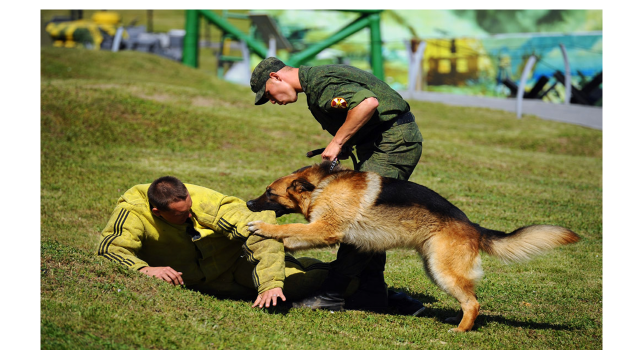 Слайд 17Слайд 18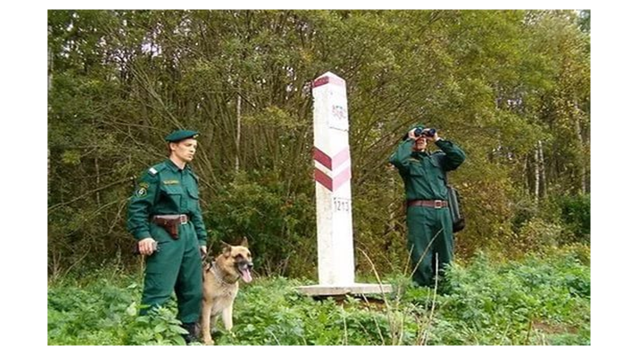 Слайд 19